Moj športni danMoj športni dan, se je pričel doma. Z mamo sva se najprej odpravila, do vznožja bližnjega hriba Škofje. Nanj sva se vzpenjala po daljši poti. Med potjo sva srečala samo nekaj ljudi, do katerih sva imela najmanj 5 metrsko socialno distanco. Na vrhu sva popila nekaj vode, poslikala razgled, nato pa se hitro odpravila na naslednji hrib- Bevkov vrh. Vrnila sva se do doma ter pot nadaljevala v smeri, proti Kladju. Nadaljevala sva po gozdni poti, ko sva prišla do križišča. Tam je bil smerokaz, na katerem je pisalo, da je do Bevkovega vrha še 1 uro in 15 min, kar pa ni bilo res saj sva na vrh prišla v štiridesetih minutah. Prav tako sva na tem vrhu popila nekaj vode, ponovno poslikala razgled in se peš odpravila proti domu. Tak športni dan, se mi je zdel nenavaden, vendar boljši, kot tisti v šoli, ker sva se z mamo precej manj ustavljala oz. se ustavila na razglednih mestih. Odlično, se mi zdi tudi, da smo tak športni dan izvedli v tem času, ker verjamem, da ga ko pridemo nazaj v šolo ne bo.Lin Čadež, 7. b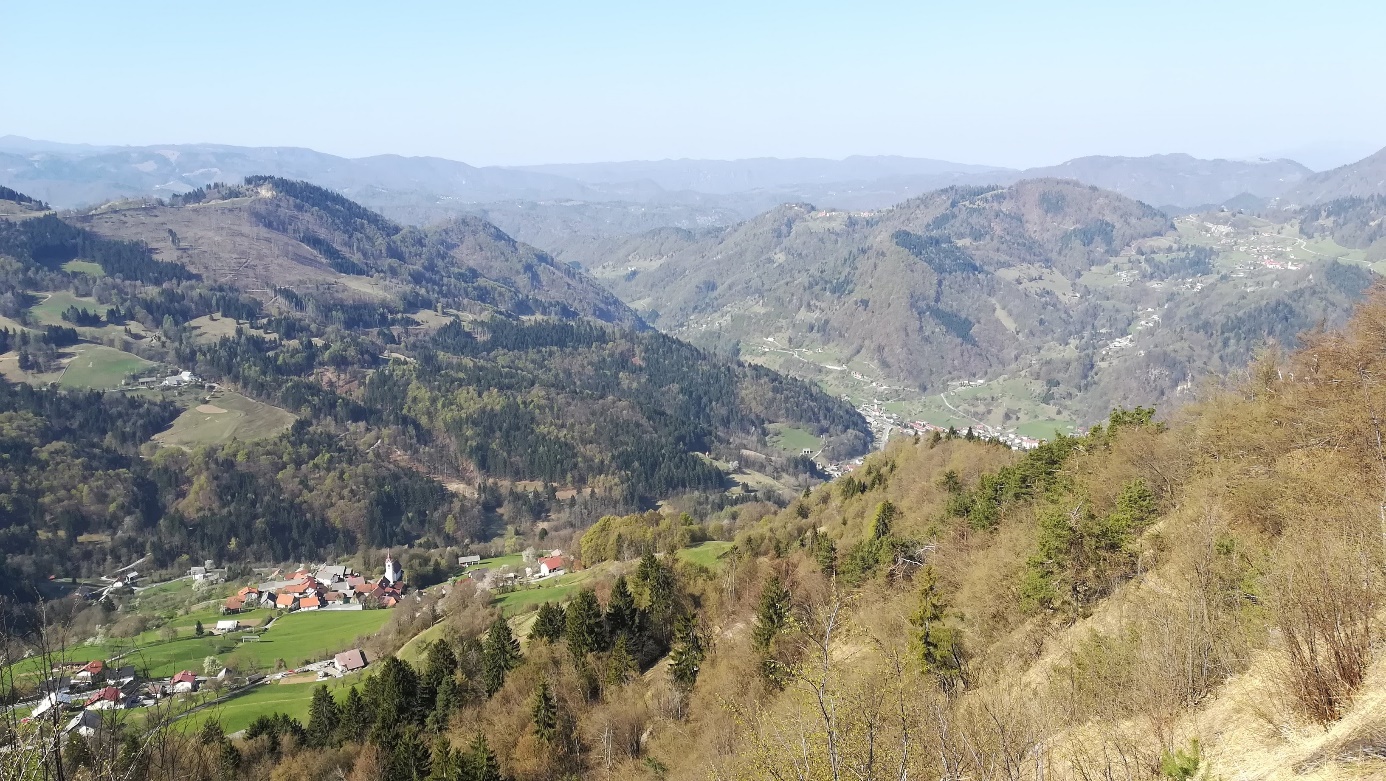 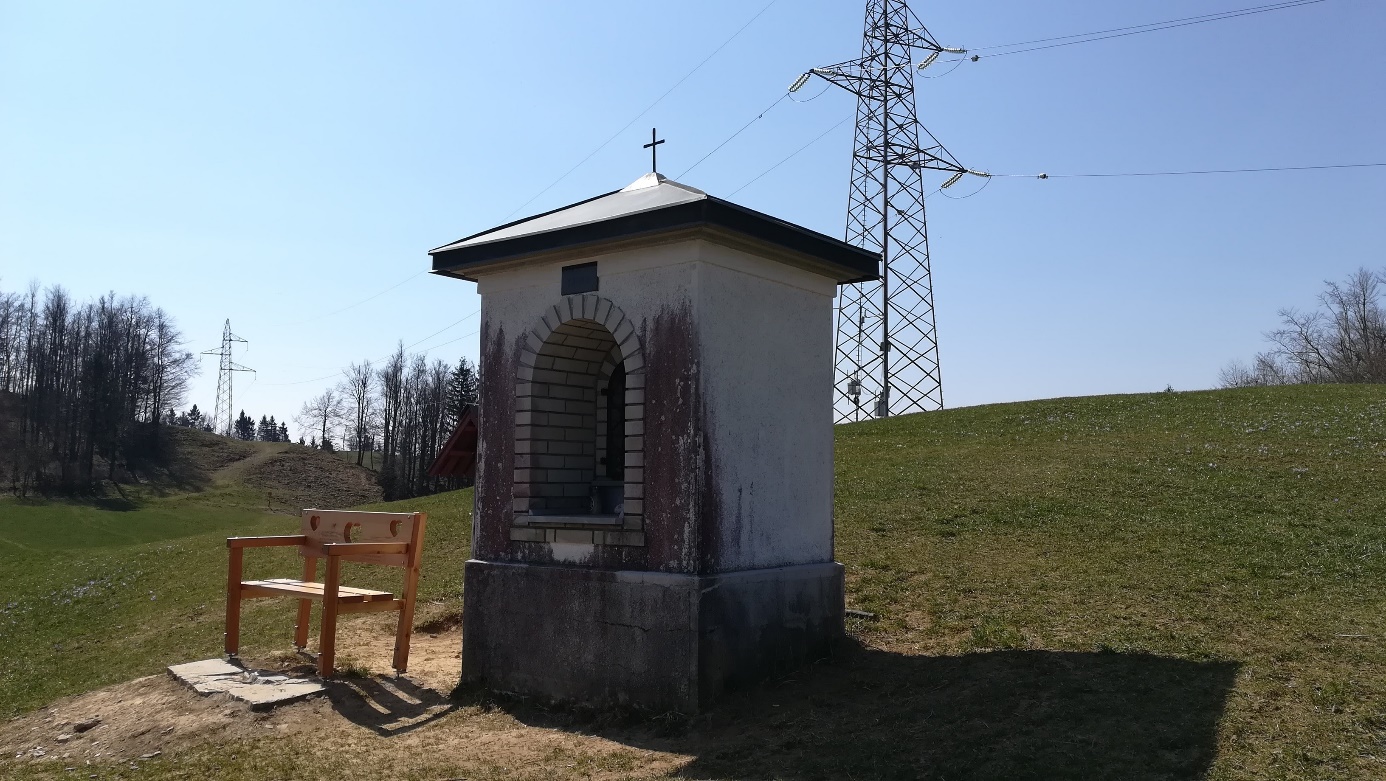 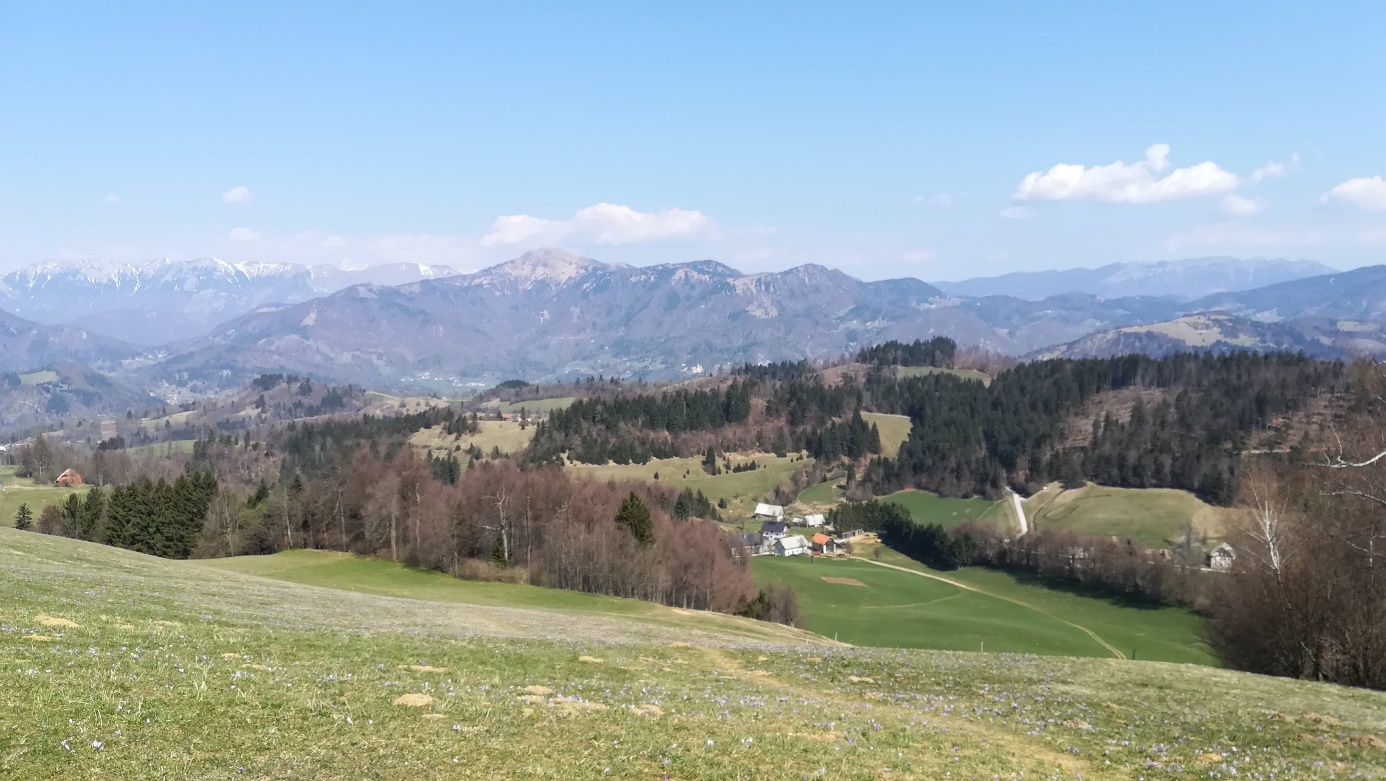 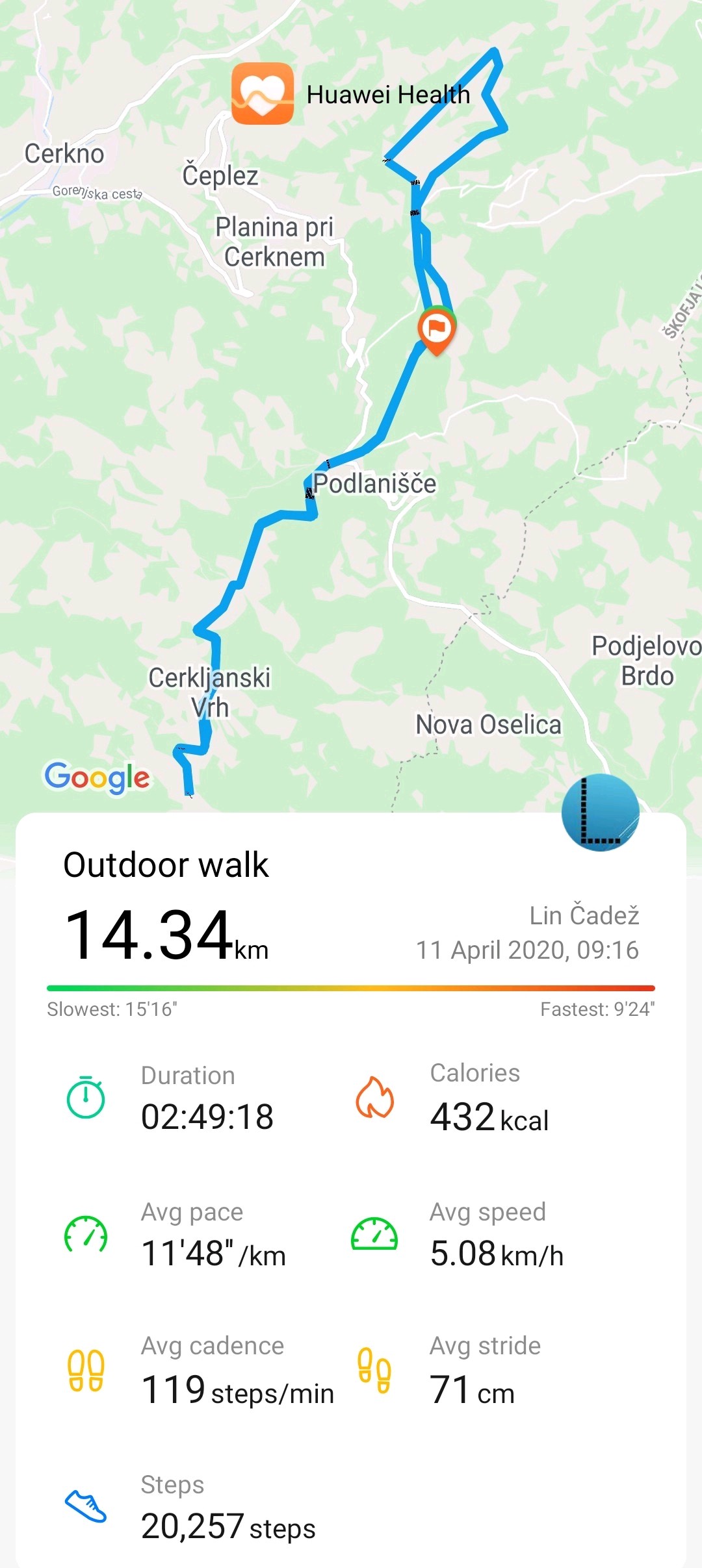 